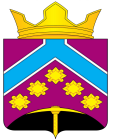 РОССИЙСКАЯ ФЕДЕРАЦИЯАДМИНИСТРАЦИЯ ПРИРЕЧЕНСКОГО СЕЛЬСОВЕТАУЖУРСКОГО  РАЙОНА  КРАСНОЯРСКОГО  КРАЯРАСПОРЯЖЕНИЕ 13.03.2020г.                               п.Приреченск                                           № 10О защите от пожаров территорий муниципального образования Приреченский сельсовет в весенне-летний пожароопасный период 2020 года.    В соответствии со статьями  3, 6, 19, 21, 22, 26, 34, 37, 38 Федерального законом № 69-ФЗ от 21.12.1994 года  «О пожарной безопасности»,  во исполнение пунктов 10, 11, 21, 26, 112, 116, 327  Правил пожарной безопасности в РФ (ППБ 01-03), Правил пожарной безопасности в лесах РФ, постановления правительства РФ от 17.02.2014 г. № 113 «О внесении изменений в Правила противопожарного режима в Российской Федерации» в целях обеспечения пожарной безопасности и соблюдения противопожарного режима в весенне-летний пожароопасный период 2020 года на территории муниципального образования Приреченский сельсовет Ужурского района:     1.  Рекомендовать	руководителям организаций сельскохозяйственного производства, главам крестьянско-фермерских хозяйств, индивидуальным предпринимателям и гражданам, осуществляющим сельскохозяйственную деятельность, независимо от форм собственности:     1.1. Не допускать сжигание стерни, сухой травы и разведение костров на полях, сельскохозяйственных угодьях, на землях лесного фонда;     1.2. Установить строгий противопожарный режим при работе на полях и сельскохозяйственных угодьях, а также в лесном фонде, запретить применение открытого огня, исключить применение других возможных источников возгорания;     1.3.  До 01.05.2020 года произвести опашку полей и сельскохозяйственных угодий полосой шириной не менее  в местах их примыкания к населенным пунктам, на расстоянии не менее  от крайних строений в населенных пунктах;     1.4.  До 05.05.2020 года произвести опашку полей и сельскохозяйственных угодий полосой шириной не менее  в местах их примыкания к лесным массивам, на расстоянии не менее ;  2.	   Рекомендовать гражданам, проживающим и находящимся на территории муниципального образования Приреченский сельсовет:2.1. Обеспечить соблюдение противопожарного режима и не допускать применение открытого огня и других возможных источников возгорания вблизи полей, сельскохозяйственных угодий, мест размещения сухой травы, в лесных массивах, в населенных пунктах;2.2.  Не допускать сжигания в населенных пунктах сухой травы и мусора ближе  от зданий и построек, лесных массивов, а также без постоянного наблюдения. Места сжигания травы и мусора предварительно расчищать от мусора и сухой травы, а затем окапывать, у мест сжигания иметь не менее 2-х ведер (бочку) с водой или огнетушителей, а также лопату;2.3. На индивидуальных участках в населенных пунктах и садоводствах, при наличии построек, устанавливать на участках бочку с водой или иметь не менее 2-х огнетушителей;3. Рекомендовать начальнику Муниципального пожарного поста провести беседы с учащимися на тему противопожарной безопасности, о запрете сжигания сухой травы, разведении костров на территории муниципального образования в пожароопасный период.4.	Данное распоряжение вступает в силу с момента подписания. 5.	Контроль, за выполнением данного распоряжения, оставляю за собой.Глава Приреченского сельсовета                                                       А.В. КостяевПриложение №1 к распоряжению № 10  от  13.03.2020г.Список организаций с руководителями, которых проведена разъяснительная работа  о запрете сжигания мусора, сухой травы, разведение костров, пользование открытым огнем.Наименование организаций Подпись руководителейООО «Доча»ООО « Крестьяне»Приреченская  СОШАрабкаевская ООШПриреченский детский садАрабкаевский детский садВрачебная амбулатория   п. ПриреченскТорговое объединениеРАЙПОПочта Аптека ЖКХ Приреченский СДКАрабкаевская библиотека, клуб